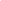 Положение о языках образования в муниципальном бюджетном общеобразовательном учреждении «Гунибская средняя общеобразовательная школа» 1. Общие положения     1.1. Настоящее Положение разработано в соответствии с Федеральным законом от 29 декабря . № 273-ФЗ «Об образовании в Российской Федерации», Законом Республики Мордовия «Об образовании в Республике Дагестан» от   16 июня 2014 года N 48, Законом Российской Федерации «О языках народов Российской Федерации» от 25 октября 1991 года №1807-1, Уставом МБОУ «Гунибская средняя общеобразовательная школа».1.2. Настоящее Положение регулирует  языки образования в МБОУ «Гунибская средняя общеобразовательная школа»  (далее Школа).1.3. Настоящее  Положение  утверждено с учетом мнения ученического совета школы, управляющего совета  и  педагогического совета.1.4. Язык (языки) на котором ведутся обучение и воспитание русский, аварский. Обучение и воспитание в Школе с 1 - 4 класс ведется на русском языке, с 5 - 11 класс - на русском языке. В Школе в качестве государственных языков Республики  Дагестан  преподаются русский и  аварский языки.  Преподавание осуществляются в соответствии с федеральными государственными образовательными стандартами. 1.5. Настоящее  Положение  обязательно для исполнения всеми участниками образовательного процесса.Текст настоящего  Положения  размещается на официальном сайте Школы в сети Интернет. 2. Изучение русского языка как государственного языка  Российской Федерации 2.1. Русский язык как государственный язык Российской Федерации изучается во всех классах в соответствии с Законом Российской Федерации «О языках народов Российской Федерации» от 25 октября 1991 года №1807-1 и с Федеральным законом «Об образовании в Российской Федерации» от 29.12.2012 года №273- ФЗ.  2.2. Изучение русского языка как государственного языка в школе регулируется государственными образовательными стандартами.  В региональном Базисном учебном плане, составленном на основе федерального Базисного плана, отводятся соответствующие часы на изучение русского языка как государственного языка Российской Федерации.  2.3. Во всех классах школы русский язык изучается в объемах, предусмотренных Базисным учебным планом для школ Российской Федерации, ни в одном из них не должно допускаться сокращение количества часов на изучение русского языка. 2.4. В образовательном процессе должны использоваться только те учебники, которые утверждены и рекомендованы (или допущены) Министерством образования и науки Российской Федерации.3. Изучение аварского языка как государственного языка  Республики Дагестан 3.1. Аварский язык как государственный язык Республики Дагестан изучается в образовательном учреждении в 1-11 классах в соответствии с  Конституцией Российской Федерации (ст. 68), Законом Российской Федерации «О языках народов Российской Федерации» от 25 октября 1991 года №1807-1  и с Федеральным законом «Об образовании в Российской Федерации» от 29.12.2012 года № 273—ФЗ,  с Законом Республики Дагестан «Об образовании в Республике Мордовия» от  16 июня 2014 года N 48.3.2. Изучение аварского языка в качестве государственного языка организовано за счет учебного времени, отведенного на изучение часов регионального компонента.Локальный акт вступает в силу с момента его утверждения.